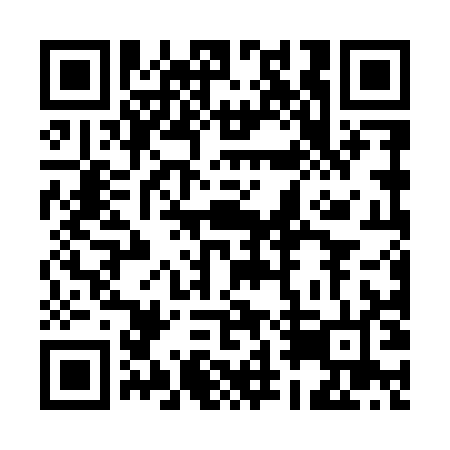 Prayer times for Santa Marta, ColombiaMon 1 Apr 2024 - Tue 30 Apr 2024High Latitude Method: NonePrayer Calculation Method: Muslim World LeagueAsar Calculation Method: ShafiPrayer times provided by https://www.salahtimes.comDateDayFajrSunriseDhuhrAsrMaghribIsha1Mon4:435:5312:003:136:087:142Tue4:425:5312:003:126:087:143Wed4:415:5212:003:116:087:144Thu4:415:5112:003:116:087:145Fri4:405:5111:593:106:087:156Sat4:395:5011:593:096:087:157Sun4:395:5011:593:086:087:158Mon4:385:4911:583:086:087:159Tue4:375:4911:583:076:087:1510Wed4:375:4811:583:066:087:1511Thu4:365:4711:583:056:087:1512Fri4:365:4711:573:056:087:1513Sat4:355:4611:573:046:087:1514Sun4:345:4611:573:036:087:1615Mon4:345:4511:573:026:087:1616Tue4:335:4511:563:016:087:1617Wed4:325:4411:563:016:087:1618Thu4:325:4411:563:006:087:1619Fri4:315:4311:563:006:097:1620Sat4:305:4311:563:016:097:1721Sun4:305:4211:553:016:097:1722Mon4:295:4211:553:026:097:1723Tue4:295:4111:553:026:097:1724Wed4:285:4111:553:036:097:1725Thu4:285:4011:553:046:097:1826Fri4:275:4011:543:046:097:1827Sat4:265:3911:543:056:097:1828Sun4:265:3911:543:056:097:1829Mon4:255:3911:543:066:107:1930Tue4:255:3811:543:066:107:19